Dear teacher,It is becoming an urgent educational task in our diverse societies to ensure the peaceful coexistence of people with different worldviews and values.  All members of these societies must be able to respectfully engage in conversations with each other, regardless of differences. This competence is necessary in person but also in the digital realm.The Erasmus+ project, Sharing Worldviews, focuses on students in schools to prevent radical tendencies such as populism, racism, and nationalism, which undermine democratic values and hinder the equal recognition, participation, and inclusion of all citizens.This is why we are hosting this international training event. This event will provide you with practical and theoretical knowledge of the Encounter Learning concept. Encounter Learning is based on the following four phases.Preparation of a common topic that all project participants selected together.Participation in a digital Encounter Day via video conference. Here, students meet in small, mixed groups and take turns presenting the common topic from their perspective.Discussion of different perspectives and views.Reflection on the experience after the Encounter Day.We cordially invite you to get to know our concept and the Erasmus+ project, “Sharing Worldviews.” During this event, you will learn about Encounter Learning, how to organize such a project, and meet teachers from participating schools. Additionally, you will receive teaching materials, tips for hosting a successful encounter day, and information for your students. The year 2022 dramatically showed us how absolutist worldviews can be used to justify war and endanger world peace. Therefore, teachers must be trained in how pupils at an early age learn to peacefully and respectfully meet each other with different worldviews. Encounter Learning is a multifaceted educational process. The success of this intercultural and interreligious learning process depends on the combination of elements such as the teacher, teaching material, methods, and techniques used.The cooperation of different subjects such as ethics, philosophy, and religion makes encounter learning possible for students with diverse worldviews. Through "Learning in Encounter," our Erasmus+ project brings individuals from different fields of study, universities, schools, nations, cultures, and genders into dialogue with one another on existential issues. They exchange ideas from their individual and collective worldviews and respectfully invite each other into their thought processes.We look forward to seeing you!Name of the Organizer/s[Template for Invitation to a Teacher Training Event] © 2023 by [Sharing Worldviews]: Sharing Worldviews is licensed under CC BY-SA 4.0. To view a copy of this license, visit http://creativecommons.org/licenses/by-sa/4.0/ Exceptions: See notes or picture credits; design elements, logos and icons not under free/cc license.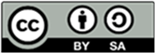 Invitation to Teacher Training Event (online)DateTimeDate of the event: Registration:Please complete the attached registration form and return it by date to Name of the Responsible Person: e-mail address or phone number.